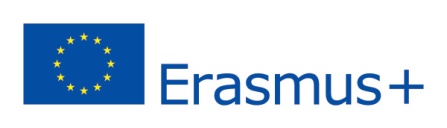 JELENTKEZÉSI LAP ERASMUS SZAKMAI GYAKORLATRA2017/2018-os tanévKérem, adja meg a szakmai gyakorlat tervezett időszakának kezdetét és végét (min. 2 hónap)!Amennyiben már rendelkezik választott fogadó intézménnyel, adja meg alábbi adatokat:Amennyiben rendelkezik nyelvvizsgával, írja be a nyelvvizsga nevét, szintjét és típusát.Kérem, a szakmai gyakorlat nyelvén (angol vagy német) röviden fejtse ki, miért szeretne részt venni benne, s hogy mit vár ettől a lehetőségtől. Kb. 200 szót írjon.NÉVTAGOZAT nappali    levelezőÉVFOLYAM, SZAKNEPTUN KÓDHALLGATÓI AZONOSÍTÓTANULMÁNYOK TÍPUSA  	államilag finanszírozott		költségtérítésesE-MAIL CÍM     @     MOBILSZÁM     /     SZÜLETÉSI HELY, IDŐLAKCÍM (IRÁNYÍTÓSZÁMMAL)IDEGEN NYELV TUDÁS angol      német      egyéb nyelv: _____________Gyakorlat tervezett kezdete (év/hó/nap)Gyakorlat tervezett vége (év/hó/nap)OrszágIntézmény neveIntézmény honlapja, e-mail címeNYELVIZSGA NEVENYELVIZSGA SZINTJE alap             közép            felsőNYELVIZSGA TíPUSA  A                 B                   CJelentkezésemhez a következő dokumentumokat csatoltam: önéletrajz (kötelező)  indexmásolat  (kötelező) nyelvvizsga-bizonyítvány másolata (ha van) gyakorlati hely fogadónyilatkozata (ha van)Dátum      Aláírás 